ІНВЕСТИЦІЙНА ПРОПОЗИЦІЯКомерційне приміщення (цех) площею 170 кв. м для розміщення виробництва харчової та нехарчової продукції, підприємства сфери послуг або торгівлі Додаток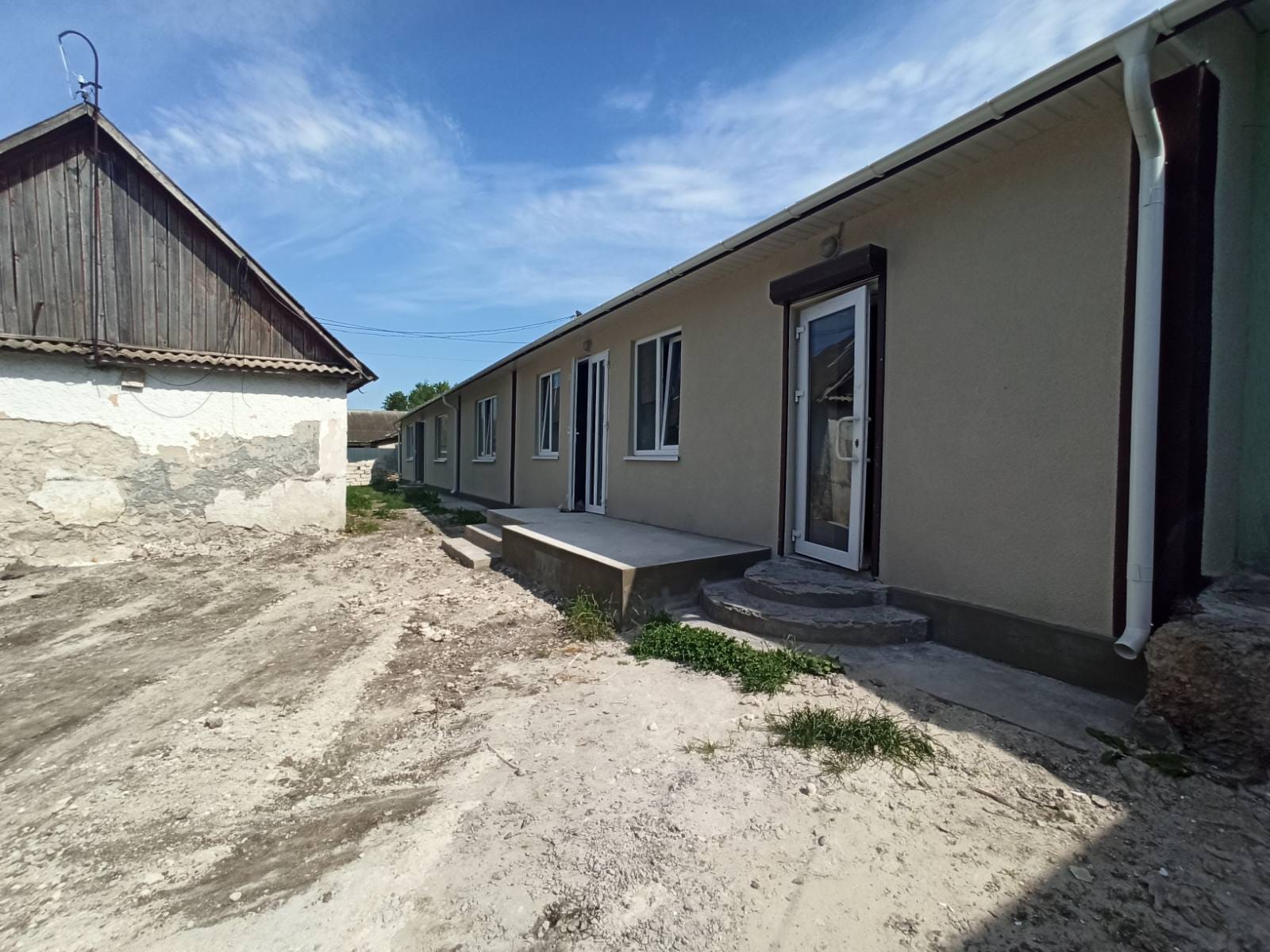 Фото 1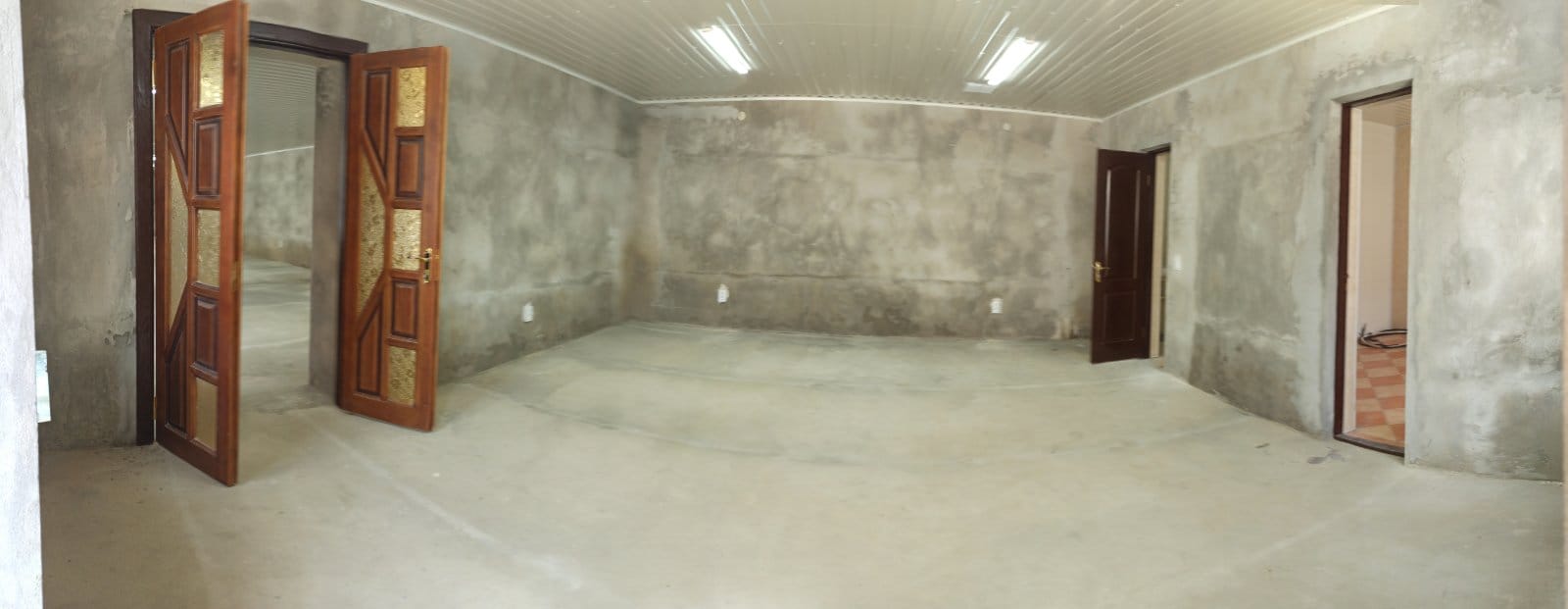 Фото 2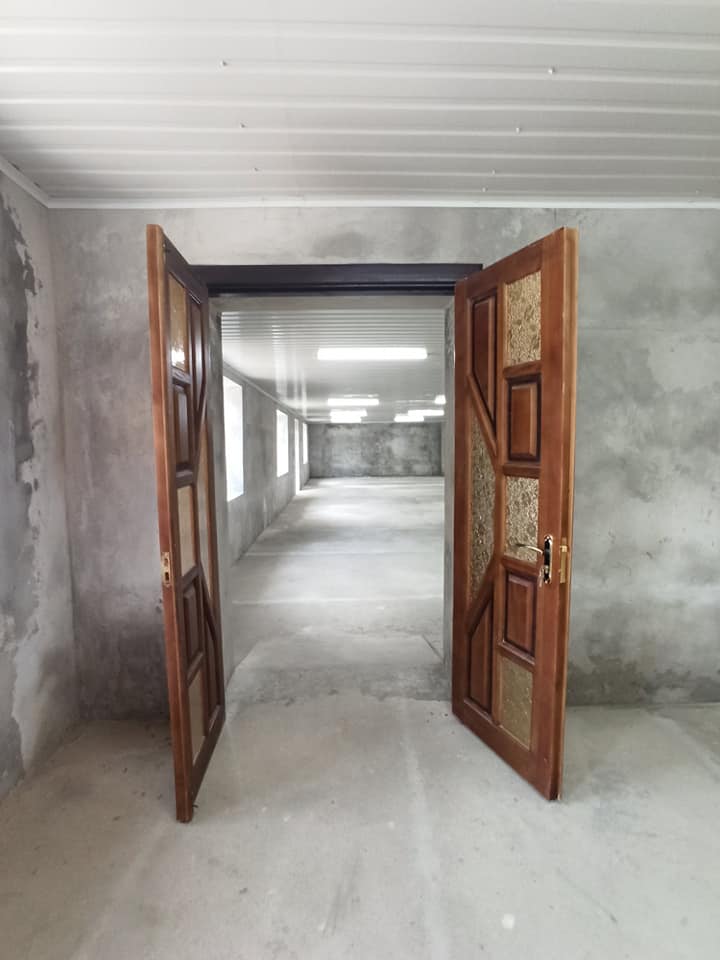 Фото 3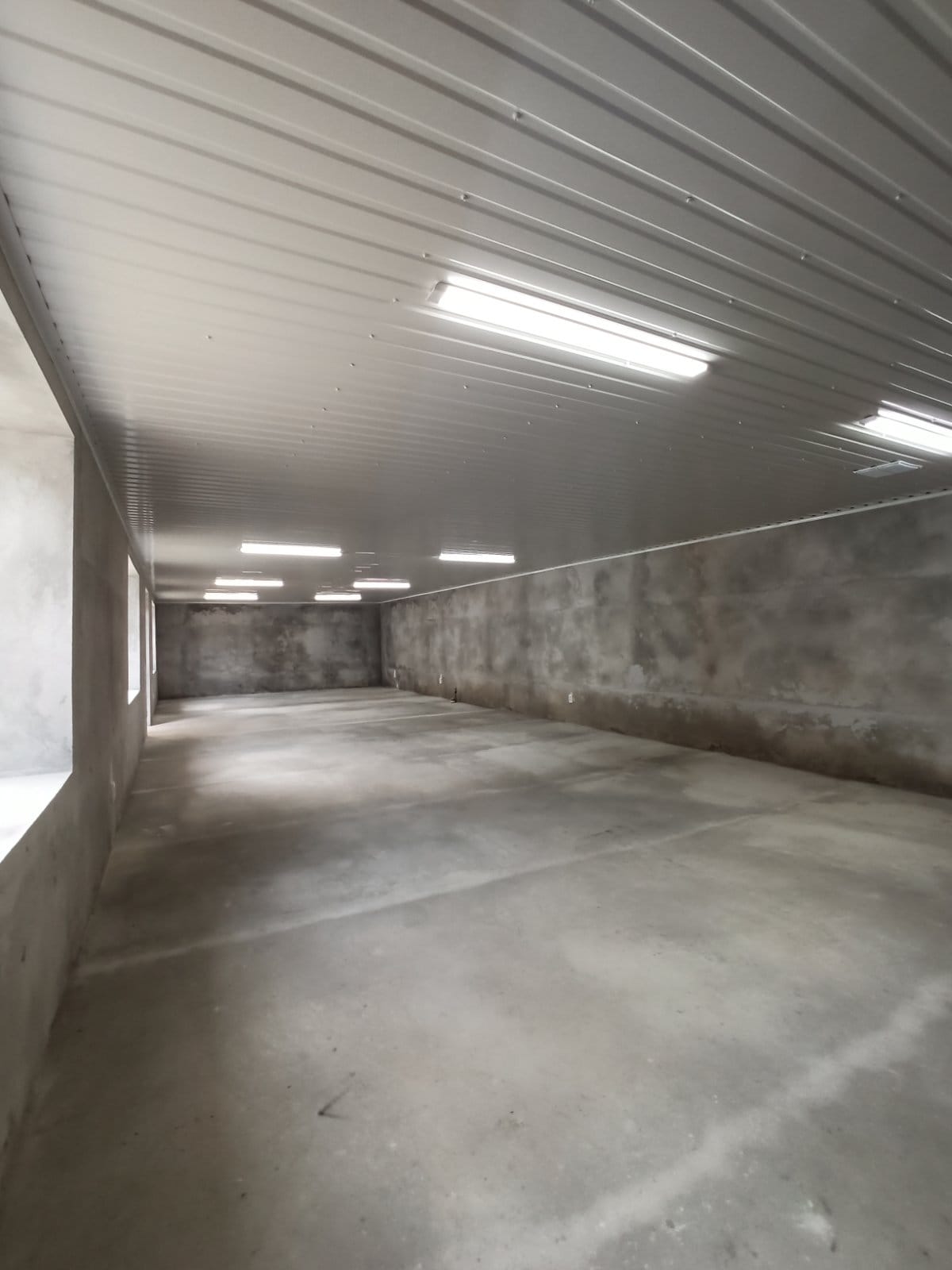 Фото 4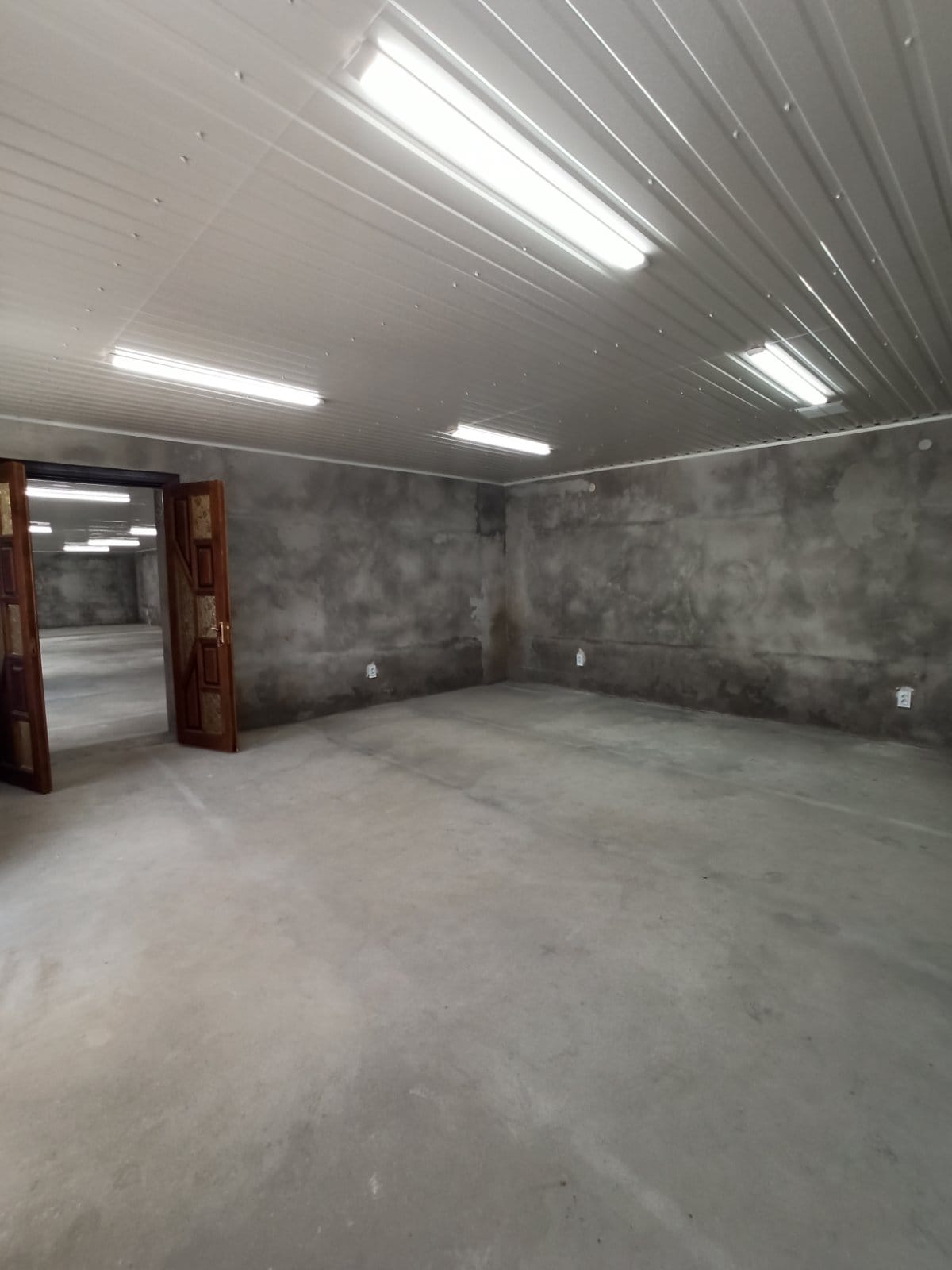 Фото 5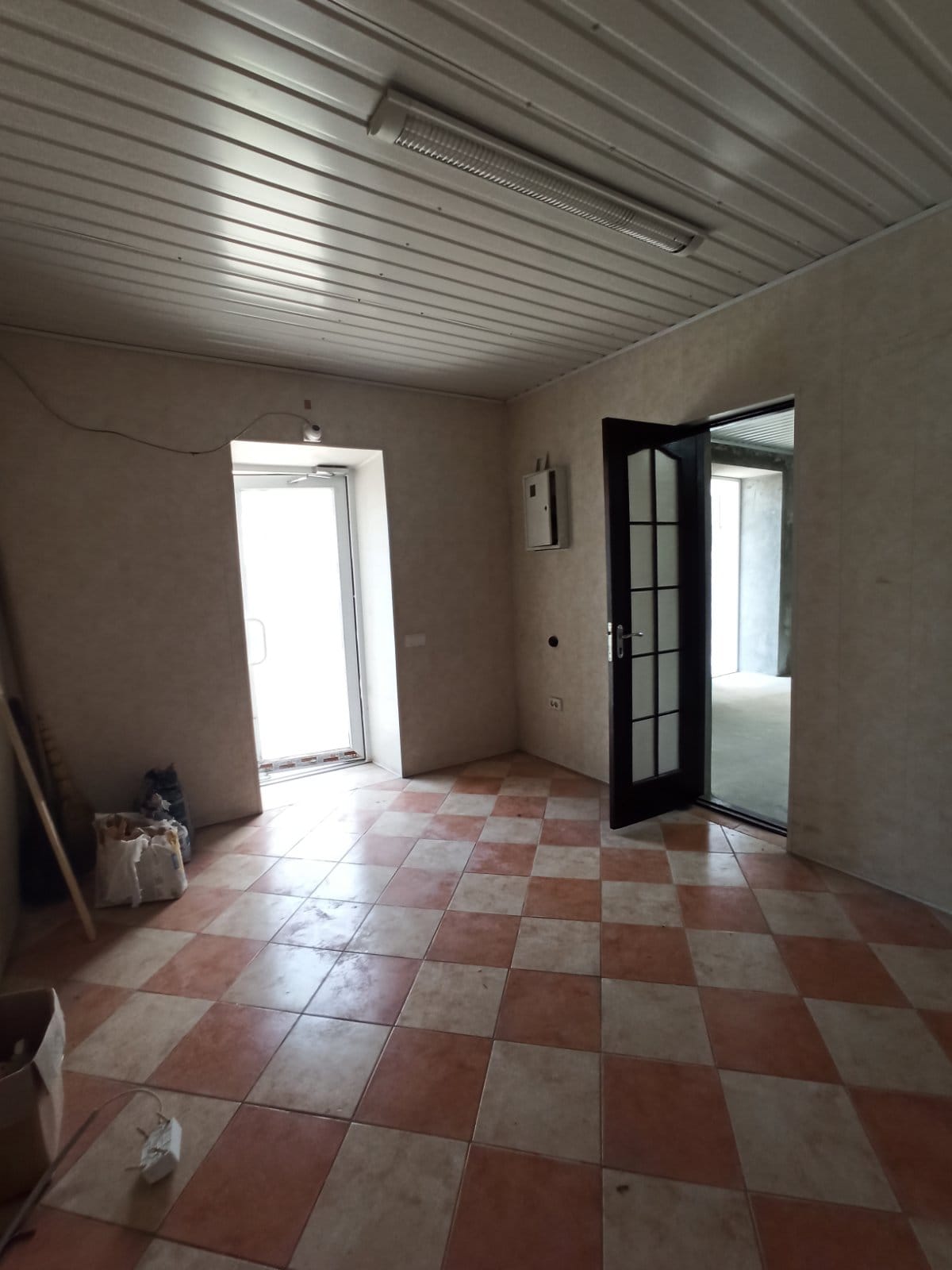 Фото 6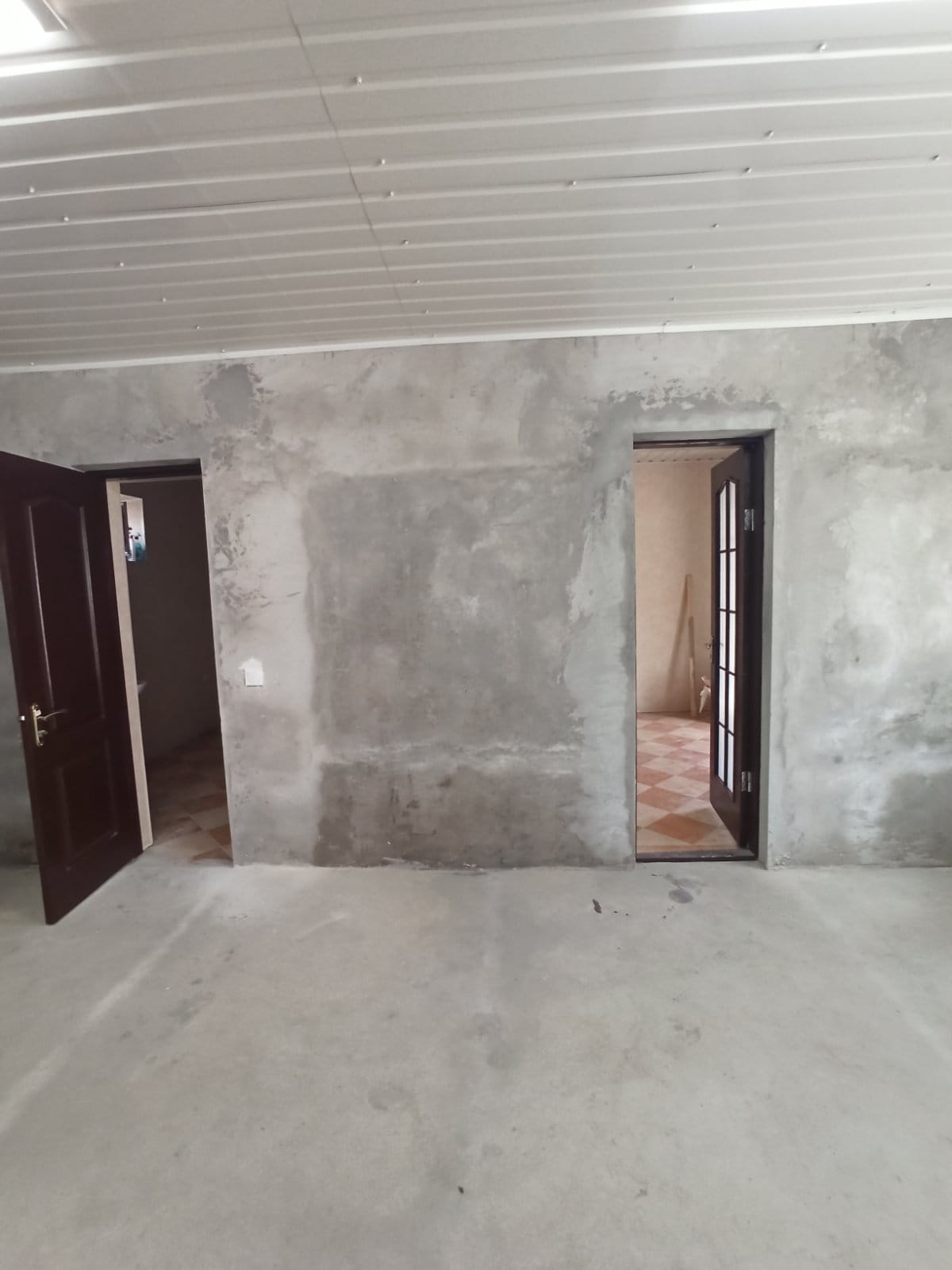 Фото 7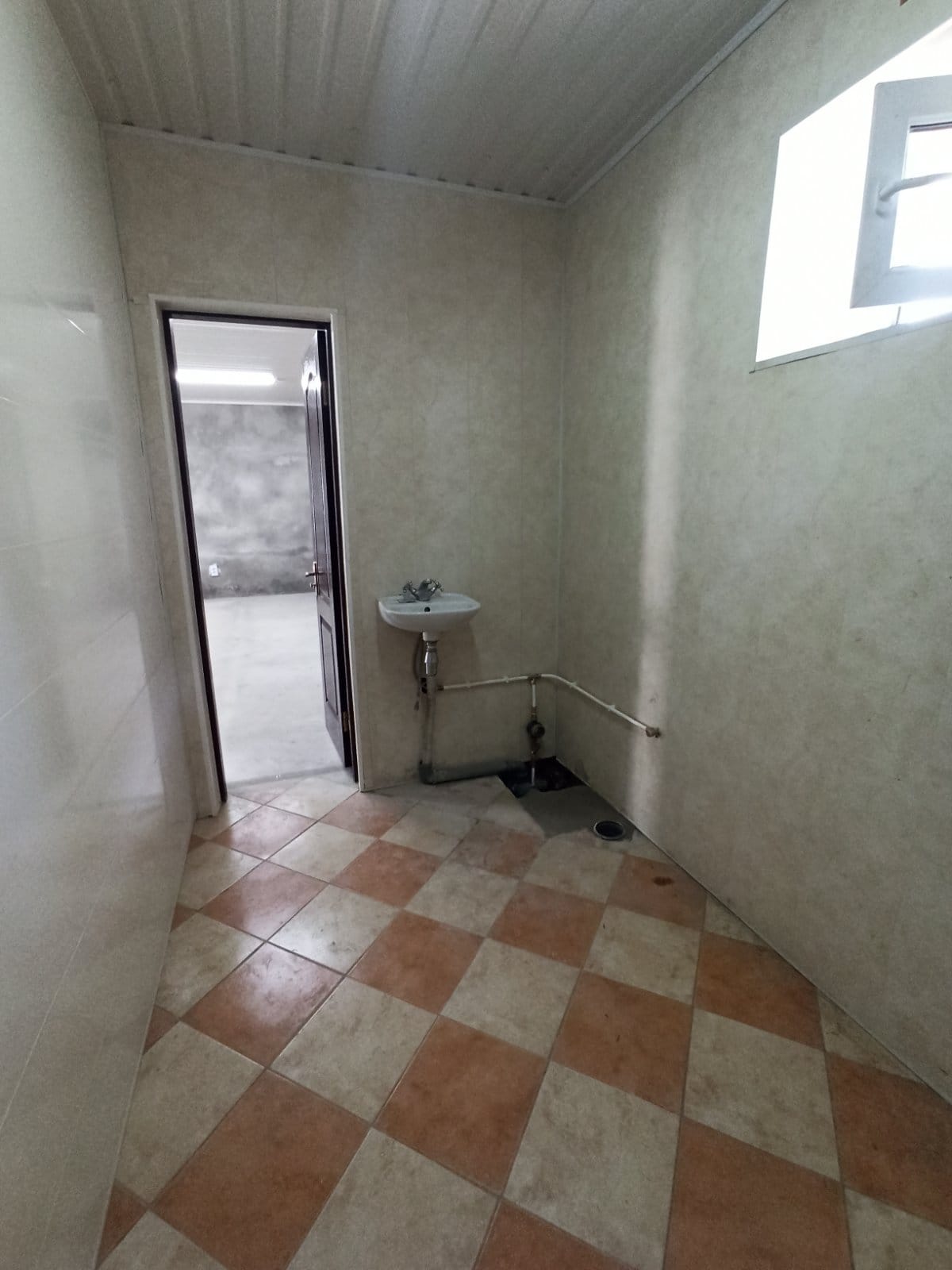 Фото 8Суть проектуПропонується комерційне приміщення загальною площею  170 кв. м у м. Дунаївці Кам’янець-Подільського р-ну Хмельницької обл.Перспективні види діяльності: виробництво харчових продуктів, виробництво напоїв, текстильне виробництво, виробництво одягу, оброблення деревини, виробництво машин і устаткування, виробництво меблів, виробництво іншої продукції, сфера послуг, торгівля.Місце розташування об’єктуХмельницька обл., м. Дунаївці, вул. ШевченкаКоординати Google Maps:48.887878, 26.847105Характеристика населеного пунктуМісто Дунаївці знаходиться на відстані 68 км від м. Хмельницький  на автошляху Н-03 (Житомир-Чернівці). Є адміністративним центром Дунаєвецької міської територіальної громади.Населення громади станом на 01.01.2022 року – 35 753 осіб, з них проживають у м. Дунаївці – 15 301 осіб.Наявність та опис існуючих об’єктівЗагальна площа приміщення – 170 кв. м. Наявні комунікації:-електропостачання (потужність 66 кВт);-водопостачання;-водовідведення;-санвузол.Під’їзні шляхи з твердим покриттям (асфальтобетон). Заїзд для вантажних автомобілів.Опис суміжної інфраструктуриВідстань до дороги державного значення Н-03 Житомир-Чернівці – 0,6 км. У 2020 році завершено капітальний ремонт дороги та будівництво об’їзного шляху м. Дунаївці. Відстань до найближчої залізничної станції (смт. Дунаївці) – 17 км.Відстань до обласного центру – м. Хмельницький – 65 км.Власність на існуючі об’єктиПриватна власністьВаріанти співпраці з інвесторомОрендаКонтактні особи Городецький Віктор (власник).Тел. моб. +38 097 46 48 604.Кадюк Ірина Миколаївна, начальник відділу економіки, інвестицій,комунального майна та агропромислового розвитку.Тел.: +38(03858)3 12 95. Тел. моб.: +38 067 163 13 13.E-mail: ekonomika@i.ua Фото ділянки, природного об’єкту, приміщення, викопіювання, ілюстративне фото тощо).Фото та відео об’єкту додаються до цієї пропозиції